INDICAÇÃO N.º 3031/2017Excelentíssimo Senhor Presidente.	O Vereador LUIZ MAYR NETO apresenta a Vossa Excelência a presente INDICAÇÃO, nos termos do art. 127 e seguintes do Regimento Interno, para o devido encaminhamento ao Exmo. Sr. Prefeito Municipal para as providências cabíveis, nos seguintes termos:Recapeamento asfáltico na Rua Campos Salles, bairro Vila Faustina II, altura do n. 983.	JUSTIFICATIVA	Conforme comprovado pelo gabinete deste vereador, a Rua Campos Salles, bairro Vila Faustina II, altura do n. 983, necessita de reparos emergenciais através de recapeamento asfáltico para que haja condições mínimas para circulação e se evite acidentes e danos aos munícipes, sobretudo por se tratar de uma via de grande circulação.Valinhos, 01 de dezembro de 2017.___________________________LUIZ MAYR NETOVereador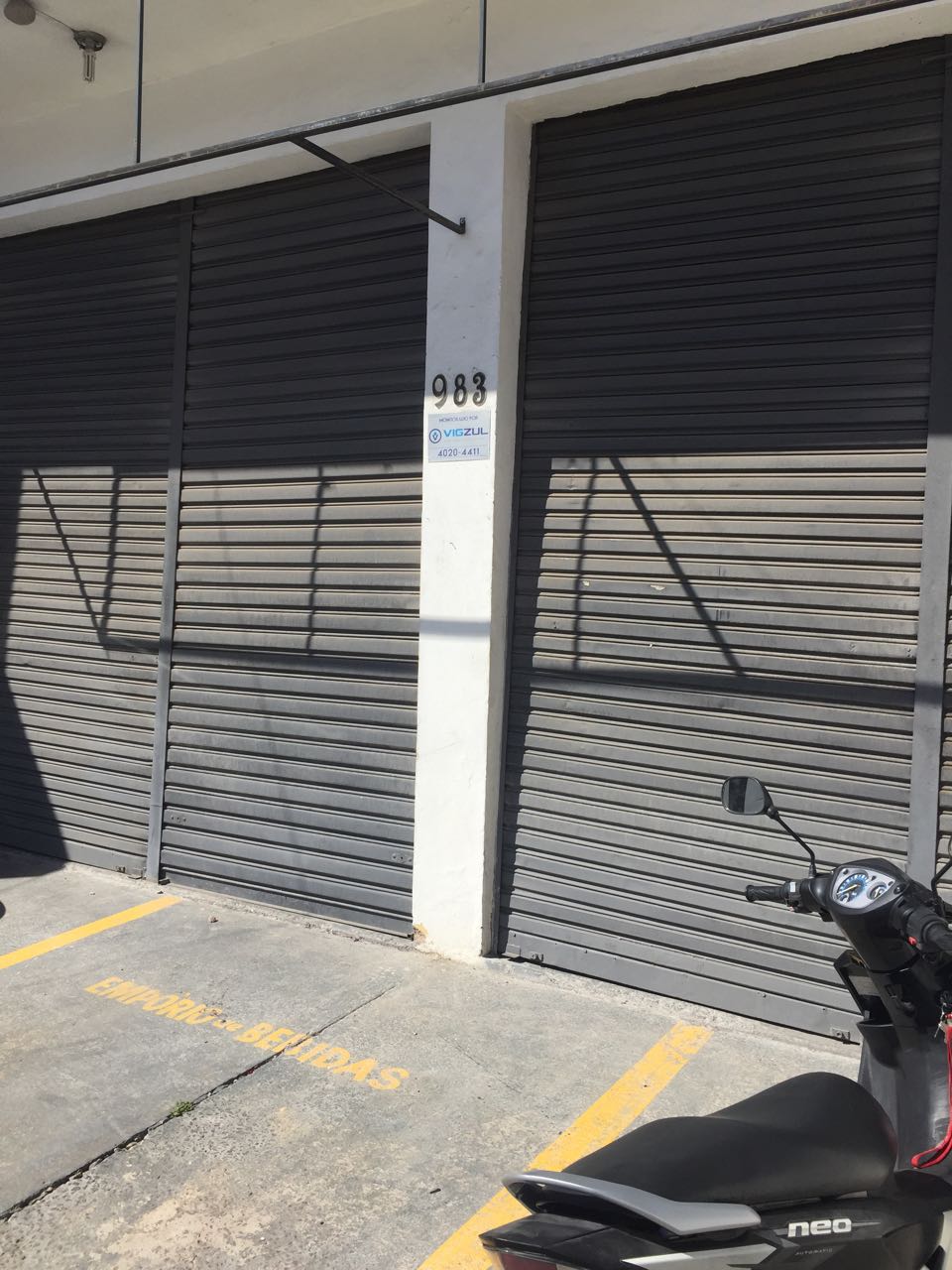 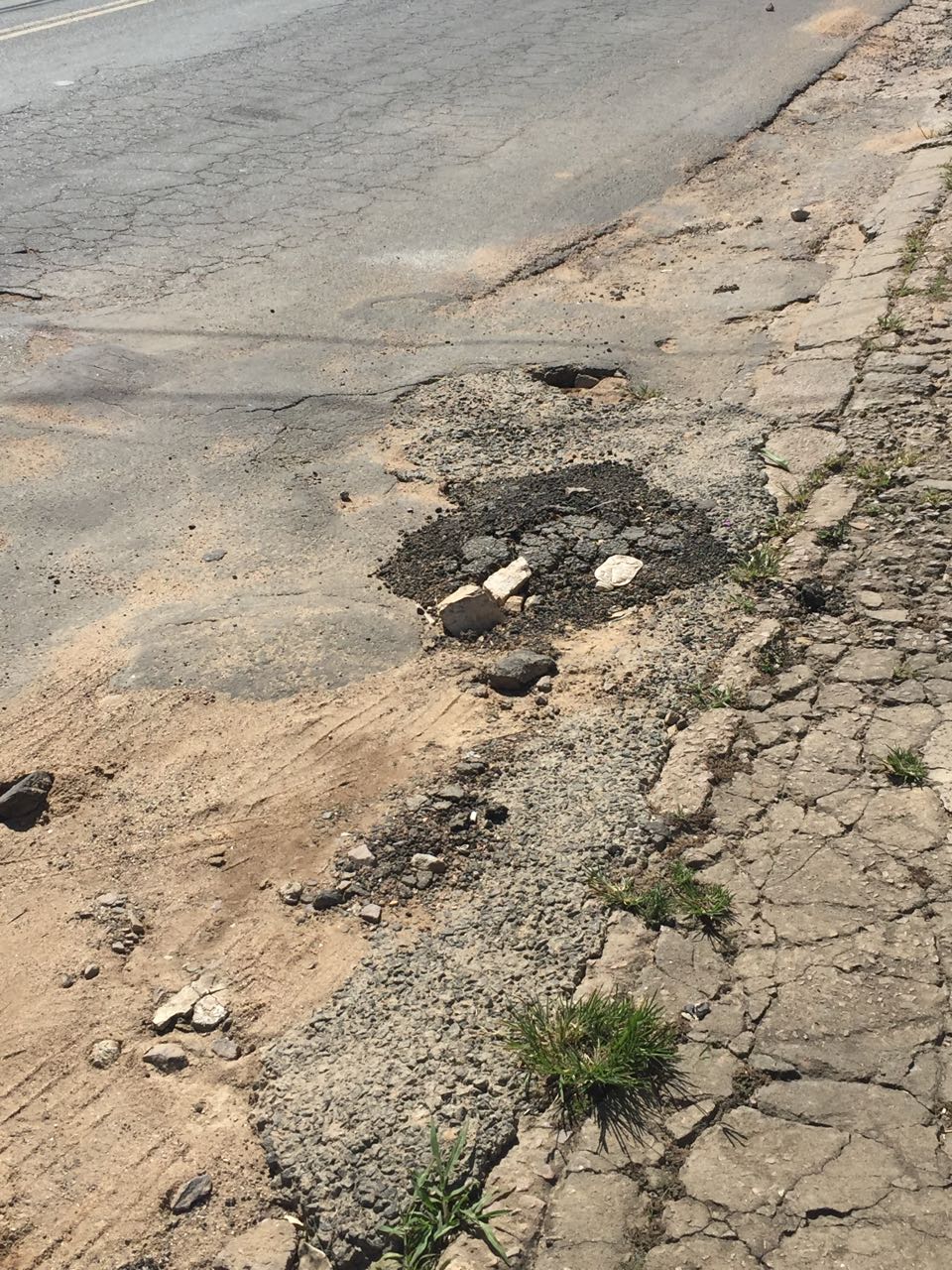 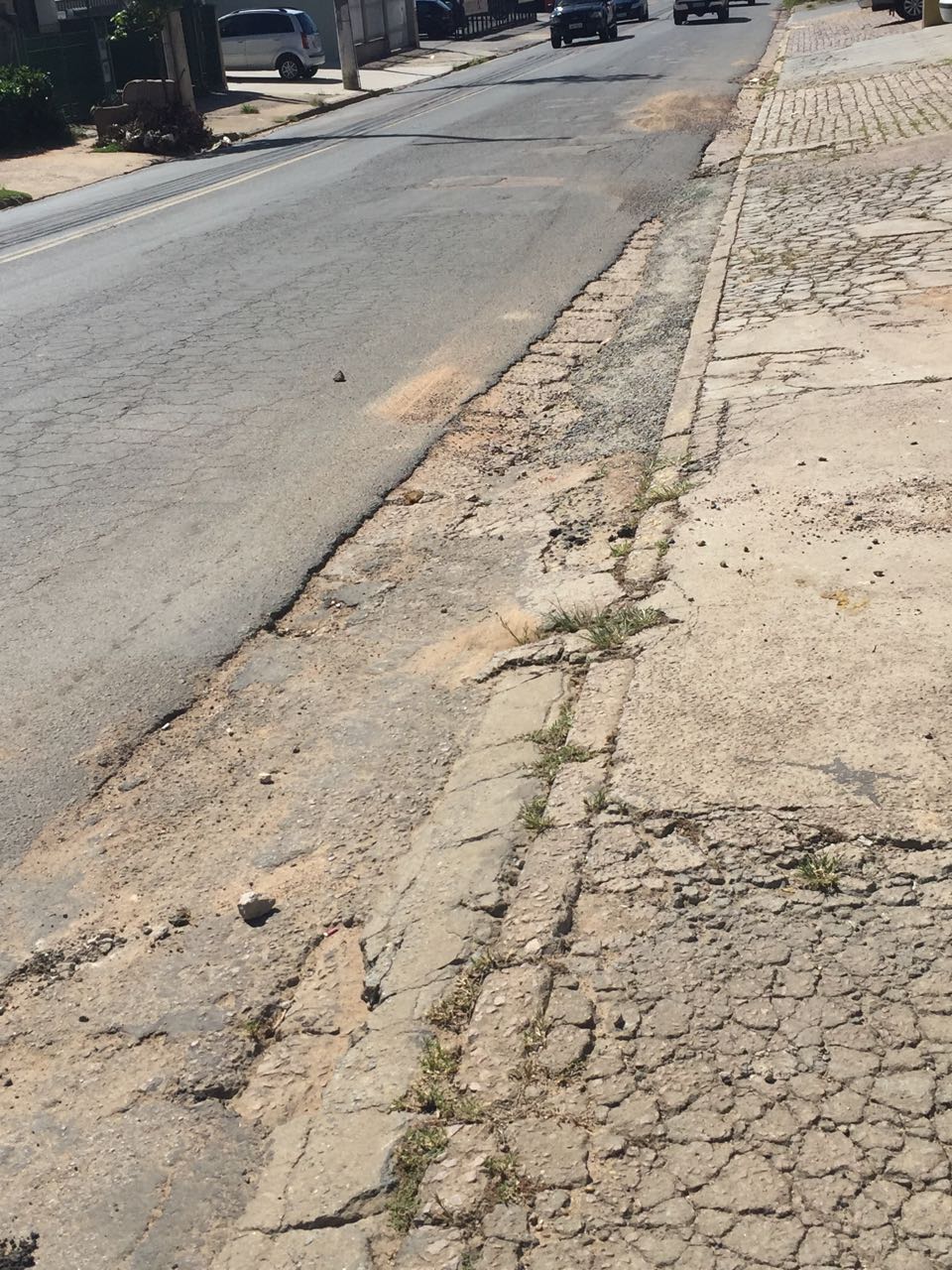 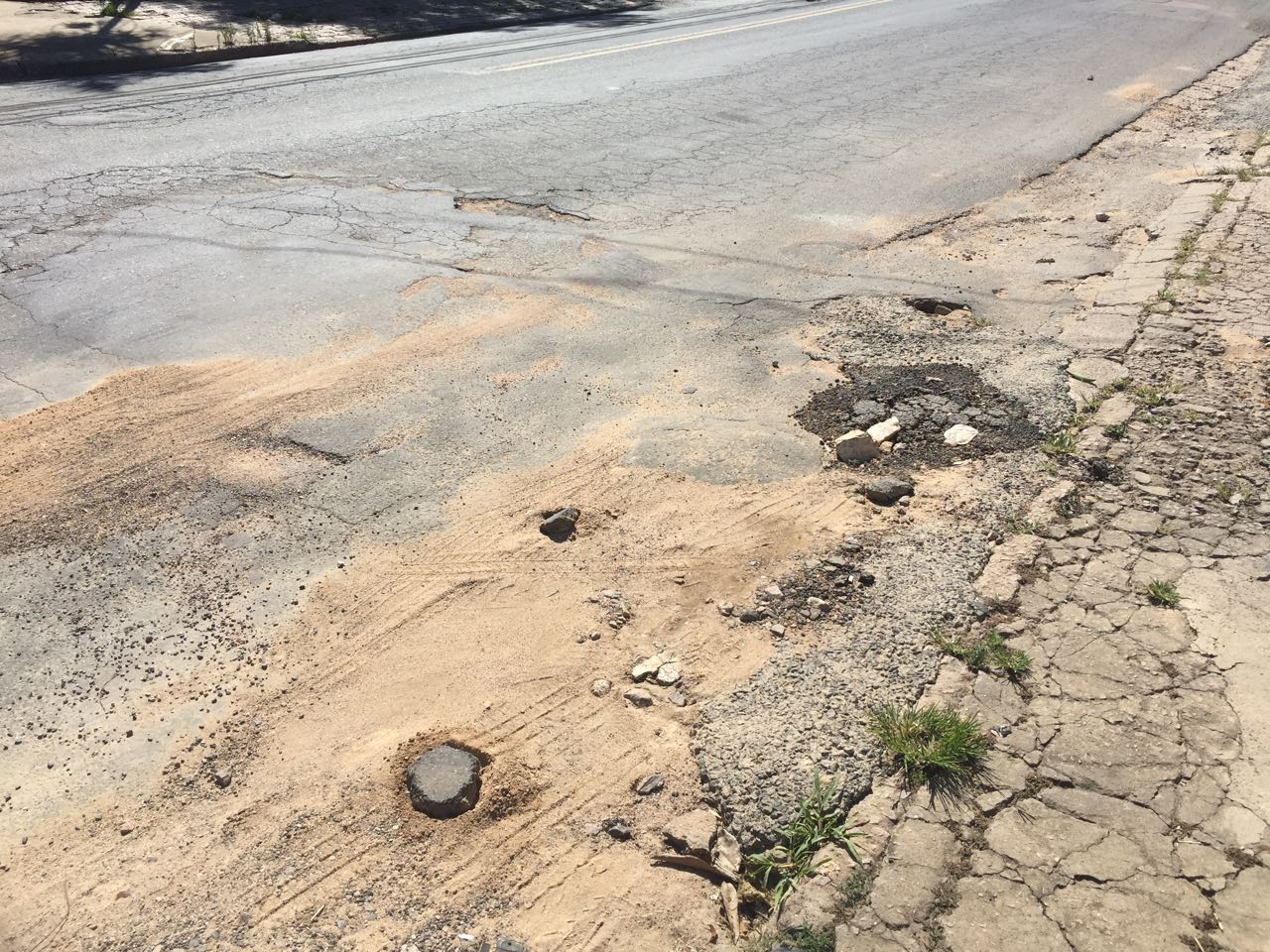 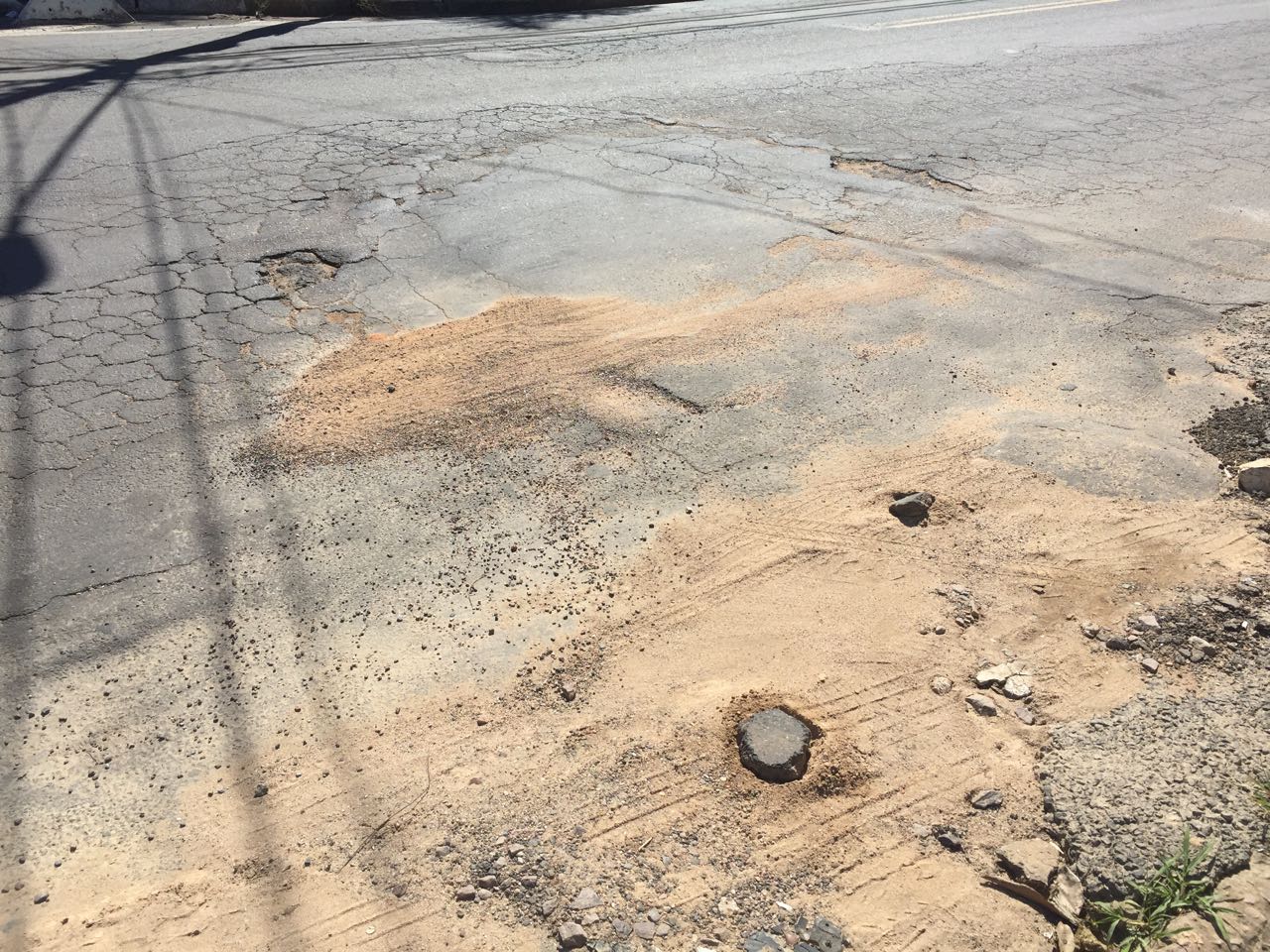 